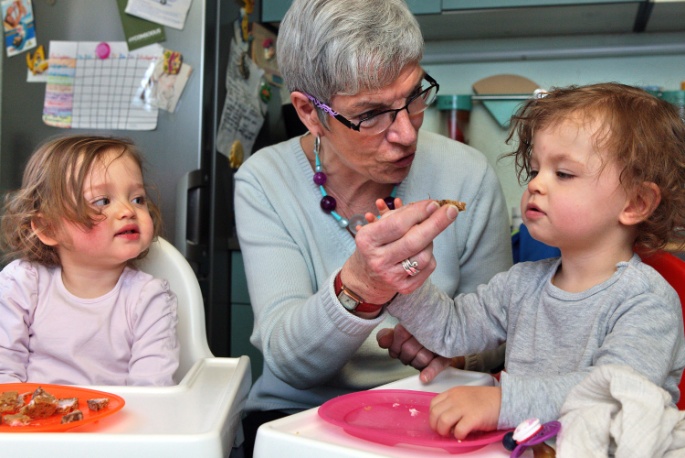 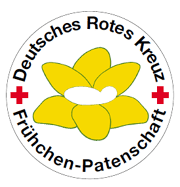 Berlin, den 30.10.18Sabine Krämer / Angelika Zoll-Rüter(Koordinatorinnen)Frühchen-PatenschaftTrägerDeutsches Rotes Kreuz Kreisverband Berlin-Zentrum e.V.Ansprechpartner in fachlicher HinsichtSozialarbeiterin / Sozialpädagogin:  Sabine Krämer                                                          Angelika Zoll-RüterProjektadresseKontaktdatenGotzkowskystr. 8, 10555 BerlinTel.:       (030) 34 80 31 60Fax:       (030) 34 80 31 66E-Mail:  s.kraemer@drk-berlin-zentrum.de              a.zoll-rueter@drk-berlin-zentrum.deEinzugs- / WirkungsbereichBerlinPersonalausstattung:Zwei Sozialarbeit/Sozialpädagogenstellen       mit insgesamt 29,25 Std. wö. Arbeitszeitehrenamtliche MitarbeiterHonorarkräfteZielgruppenMütter und Väter zu früh geborener Kinder oder Kinder, die mit einer gesundheitlichen Beeinträchtigung geboren wurden oder von Behinderung bedroht sind, nach der Geburt eine ehrenamtliche Patin auf Zeit (für maximal drei Jahre) zu vermitteln. sozial engagierte Bürger/innenProjektideeDie Idee zu dem Projekt „Frühchen-Patenschaft“ hatte die Elternberatung der Charité. In Berlin gab es kein niedrigschwelliges Unterstützungsangebot, das auf die besondere Lebenssituation dieser Eltern zugeschnitten war.ZieleVermittlung einer „Patenschaft“ auf Zeit.Unterstützung von Müttern und Vätern, deren Kinder krank und / oder zu früh geboren wurden. Das Projekt ist auf diese besondere Lebenssituation dieser Familien zugeschnitten.  Das Projekt setzt dort an, wo keine professionelle Unterstützung erforderlich, aber eine psychosoziale und praktische Hilfestellung angezeigt ist. Insbesondere für Familien, deren Angehörige nicht zur Verfügung stehen, weil sie nicht in Berlin wohnen.Das Projekt hilft, Überforderung und Erschöpfungszuständen vorzubeugen.Beschreibung der Leistungen der Ehrenamt-lichen Die Patinnen besuchen mindestens 1x wöchentlich eine Familie zu Hause, für 3 - 4 Stunden. Die Patenschaft kann bis zu 3 Jahren andauern. Die Patinnen sind Gesprächspartner für die Eltern, helfen bei der Betreuung und Versorgung der Neugeborenen, sind Spielpartner für die Kinder, auch für ältere Geschwisterkinder. Sie begleiten zu Ärzten und Therapien. Sie unterstützen bei der Alltagsbewältigung und  helfen Freiräume für die Eltern zu erschließen.Anleitung und Begleitung der EhrenamtlichenInteressentenTeilnahme an einer Informationsveranstaltung Ausfüllen eines FragebogensEinzelgespräch mit den KoordinatorinnenEinführungskurs (5 x 4 Stunden, Teilnahme ist Pflicht)Der Kurs bereitet die Ehrenamtlichen auf ihre Aufgabe in der Familie vor, vermittelt Wissen und sensibilisiert für die besondere Situation der Eltern.Vor der Vermittlung in die FamilieVorlage eines erweiterten polizeilichen FührungszeugnissesUnterzeichnung  einer Schweigepflichterklärung.Während der FamilienbegleitungTeilnahme an 10 Erfahrungsaustauschtreffen pro Jahr. Die Ehrenamtlichen reflektieren ihre Tätigkeit in den Familien.Probleme werden besprochen und Lösungsmöglichkeiten erarbeitet.Einzelgespräche mit Koordinatorinnen bei BedarfVersicherungenAlle Ehrenamtlichen sind haftpflicht- und unfallversichertAufwandsentschädigungender Kreisverband zahlt den Patinnen eine Aufwandsentschädigung in Höhe von 25,00 € pro Monat (11 x jährlich)Beschreibung der Aufgaben der Koordina-torinnenWerbung Herausgeben von Pressemitteilungen zur Gewinnung von Ehrenamtlichen und zum Bekanntmachen des ProjektesErstellen von WerbematerialienZusammenarbeit mit FreiwilligenagenturenPräsentation des Projektes bei VeranstaltungenFür die ehrenamtlichen Helfer:Erstgespräche mit InteressentenInformationsveranstaltungen für Interessenten Durchführung von Einführungskursen Einzelberatungen Organisation von Fortbildungen Förderung des GruppenzusammenhaltesOrganisation einer WeihnachtsfeierOrganisation eines Ausfluges als „Danke schön“Leitung der ErfahrungsaustauschgruppenVermittlung in die FamilienErstgespräch mit den Eltern zur Information und Abklärung ihres Bedarfs erfolgt i.d.R. noch während des Klinikaufenthaltes der Kinder Suche nach einer geeigneten Patin Einführungsbesuch mit der Patin in die Familie bei Bedarf werden Beratungsangebote vermitteltFür die KooperationspartnerAnsprechpartner für Kooperationspartner Arbeitsbesprechungen mit den KooperationspartnernProjektbezogene LeistungenErschließen von Finanzierungsquellen Bearbeitung von Zuwendungsanträgen und Verwendungsnachweisen MittelabrechnungAuszahlung von Aufwandsentschädigungen für PatinnenBeschwerdemanagementÜberprüfung der Konzeption des Projektes Vertretung des Projektes in Vereinsgremien Verfassen von Berichtenstatistische Erhebungen Auswertung der StatistikAktualisierung, Verteilung von Faltblättern und PlakatenWerbung von ehrenamtlichen MitarbeiternTeilnahme an Veranstaltungen zur Präsentation des ProjektesErledigung sämtlichen SchriftverkehrsBeantwortung von AnfragenMaterialbeschaffungGremienarbeitNetzwerktreffen der BesuchsdiensteNetzwerktreffen Frühe Hilfen, Bezirksamt Mitte von Berlin Arbeitsgemeinschaft der WohlfahrtsverbändeKooperationspartnerCharité Universitätsmedizin Berlin Campus VirchowCharité Universitätsmedizin Berlin Campus MitteVivantes Klinikum NeuköllnProjekt „Früh geborgen“